                                               РЕСПУБЛИКА КРЫМ                                         НИЖНЕГОРСКИЙ РАЙОН             НОВОГРИГОРЬЕВСКОЕ СЕЛЬСКОЕ ПОСЕЛЕНИЯ                             АДМИНИСТРАЦИЯ НОВОГРИГОРЬЕВСКОГО СЕЛЬСКОГО  ПОСЕЛЕНИЯ                                               ПОСТАНОВЛЕНИЕОт 30.12.2019г.                     с.Новогригорьевка                                 № 311          О признании утратившим силу Постановлениеадминистрации Новогригорьевского сельского поселенияНижнегорского района Республики Крым  №151 от 18.06.2019 гoда                        «Об утверждении Программы профилактики нарушений обязательных требований в рамках осуществления муниципального контроля на территории Новогригорьевского сельского поселения Нижнегорского района Республики Крым на 2019 год».С целью приведения нормативных правовых актов Новогригорьевского сельского поселения Нижнегорского района Республики Крым в соответствие с действующим законодательством, Уставом муниципального образования  Новогригорьевское сельское поселение Нижнегорского района Республики Крым  администрация  Новогригорьевского сельского поселения ПОСТАНОВЛЯЕТ: 1.Признать утратившим силу Постановление  администрации Новогригорьевского сельского поселения  №151 от 18.06.2019 гoда "Об утверждении Программы профилактики нарушений обязательных требований в рамках осуществления муниципального контроля на территории Новогригорьевского сельского поселения Нижнегорского района Республики Крым на 2019 год".2.Постановление вступает в силу с момента  подписания.3.Контроль за выполнение  настоящего Постановления оставляю за собой.                     Глава администрации Новогригорьевского сельского совета –глава администрацииНовогригорьевского сельского поселения                        А.М. Данилин 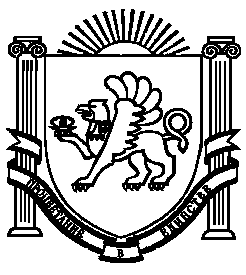 